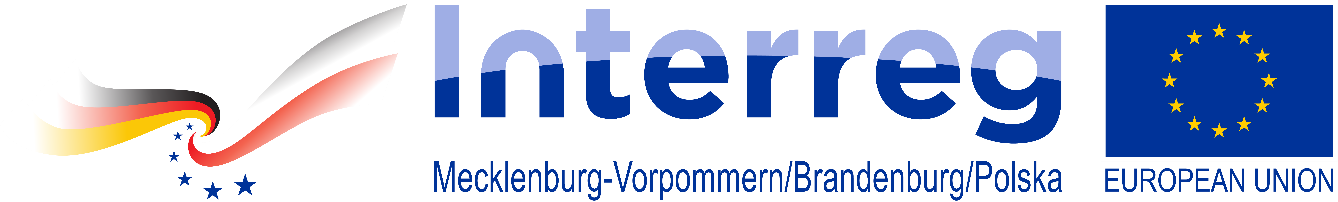 AZ.2710.14.2022.16.MS                                                                                                                                                                                   Szczecin, dn. 26.10.2022r.Zainteresowani                                                        Dotyczy: postępowania o udzielenie zamówienia publicznego prowadzonego w trybie podstawowym (wariant II) na podstawie art.  275 pkt 2) ustawy z 11 września 2019 r. – Prawo zamówień publicznych (Dz.U. z 2022 r. poz. 1710) dalej PZP w trybie podstawowym z fakultatywnymi negocjacjami o wartości zamówienia nie przekraczającej równowartości kwoty 214 000  euro pod nazwą: „Wykonanie składu, druku i dostawy materiałów promocyjnych do stałej wystawy archeologicznej „Świt Pomorza. Kolekcja starożytności pomorskich”Informacja o wyborze oferty najkorzystniejszej   Działając na podstawie 253 ust. 1 ustawy z 11 września 2019 r. PZP zamawiający – Muzeum Narodowe w Szczecinie (dalej – Zamawiający) informuje, że dokonał wyboru oferty najkorzystniejszej dla Zadania pn. ”Wykonanie składu, druku i dostawy materiałów promocyjnych do stałej wystawy archeologicznej „Świt Pomorza. Kolekcja starożytności pomorskich”Jako ofertę najkorzystniejszą uznano ofertę złożoną przez wykonawcę:   ON Studio sp. z o.o.ul. Janowicza 3C, 10-546 OlsztynUzasadnienie Ocenę niniejszej oferty dokonano w oparciu o kryteria oceny ofert określone w SWZ. Wykonawca spełnia warunki udziału w postępowaniu, nie zachodzą wobec niego podstawy do wykluczenia z udziału w postępowaniu, oferta jest ważna i nie podlega odrzuceniu, oferta uzyskała najwyższą liczbę punktów zgodnie z kryteriami i wymaganiami określonymi w Specyfikacji Warunków Zamówienia.     							...............................................................................Numer ofertyWykonawcaKryterium 1Cena oferty –waga 60 %Kryterium 2Czas wykonania zamówienia - 40%Suma Suma Suma Suma       1 Zakład Poligraficzno-PapierniczyEugeniusz Kopociński,ul. Zygmunta Chmielewskiego 20B, 70-028 SzczecinOdrzucona – art. 226 ust. 1 pkt 12 PZPOdrzucona – art. 226 ust. 1 pkt 12 PZPOdrzucona – art. 226 ust. 1 pkt 12 PZP     2ON Studio sp. z o.o.ul. Janowicza 3C, 10-546 Olsztyn32 123,88 zł brutto       60pkt        5 tygodni              40 pkt            100  pkt            100  pkt            100  pkt            100  pkt    3Zapol Sobczyk Spółka Komandytowaal. Piastów 42, 71-062 Szczecin 58 449,00 zł brutto        32.98pkt      5 tygodni         40 pkt            72,98 pkt            72,98 pkt            72,98 pkt            72,98 pkt    4Soft Vision Mariusz RajskiUstowo 39, 70-001 Szczecin   43 440,30 zł brutto          44,37 pkt     5 tygodni         40 pkt                84,37 pkt                84,37 pkt                84,37 pkt                84,37 pkt5DRUKARNIA SIL VEG DRUK S.C.ul. Niegolewskich 12,42-700 Lubliniec68 175,96 zł brutto        28,27       5 tygodni        40 pkt                68,27 pkt                68,27 pkt                68,27 pkt                68,27 pkt6Pracownia C&C Sp. z o.o.ul. Porannej Bryzy 33, 03-284 Warszawa66 007,98 zł brutto          29,2        5 tygodni         40 pkt                   69,2 pkt                   69,2 pkt                   69,2 pkt                   69,2 pkt7APOGEA Mariola ŁotyszLeńce 4, 16-002 gm. Dobrzyniewo Duże44 350,80 zł brutto        43,46       5 tygodni         40 pkt               83,46 pkt               83,46 pkt               83,46 pkt               83,46 pkt